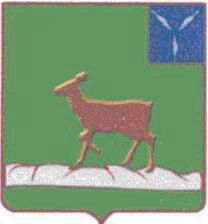 ИВАНТЕЕВСКОЕ РАЙОННОЕ СОБРАНИЕИВАНТЕЕВСКОГО МУНИЦИПАЛЬНОГО РАЙОНАСАРАТОВСКОЙ ОБЛАСТИТридцатое заседание пятого созыва		проект	РЕШЕНИЕ №от 25 апреля 2019 годас. ИвантеевкаО внесении измененийв решение районного Собранияот 19.05.2017 г. №43«Об утверждении Положения «О контрольно-счетном органеИвантеевского муниципального района»»В соответствии с Федеральным законом от 27 декабря 2018 года №559-ФЗ «О внесении изменений в статью 7 Федерального закона «Об общих принципах организации и деятельности контрольно-счетных органов субъектов Российской Федерации и муниципальных образований» и статью 13 Федерального закона «О муниципальной службе в Российской Федерации» и на основании статей 19, 31 Устава Ивантеевского муниципального района Ивантеевское районное Собрание РЕШИЛО:1. Внести в приложение №1 к решению районного Собрания от 19.05.2017 г. №43 «Об утверждении Положения «О контрольно-счетном органе Ивантеевского муниципального района» следующее изменение:1.1. Абзац второй пункта 4.1. части 4. Организация деятельности контрольно-счетного органа изложить в новой редакции:«Граждане, замещающие должности председателя, заместителя председателя и аудиторов контрольно-счетного органа муниципального района, не могут состоять в близком родстве или свойстве (родители, супруги, дети, братья, сестры, а также братья, сестры, родители, дети супругов и супруги детей) с председателем представительного органа муниципального района, главой муниципального района, руководителями судебных и правоохранительных органов, расположенных на территории муниципального района».2. Опубликовать настоящее решение в официальном информационном бюллетене «Вестник Ивантеевского муниципального района» и разместить на сайте администрации Ивантеевского муниципального района в сети «Интернет».3. Настоящее решение вступает в силу со дня официального опубликования.Председатель Ивантеевского районного Собрания                                                                  А.М. НелинГлава ИвантеевскогоМуниципального района                                                          В.В. БасовСаратовской области